Департамент  пожарной безопасности 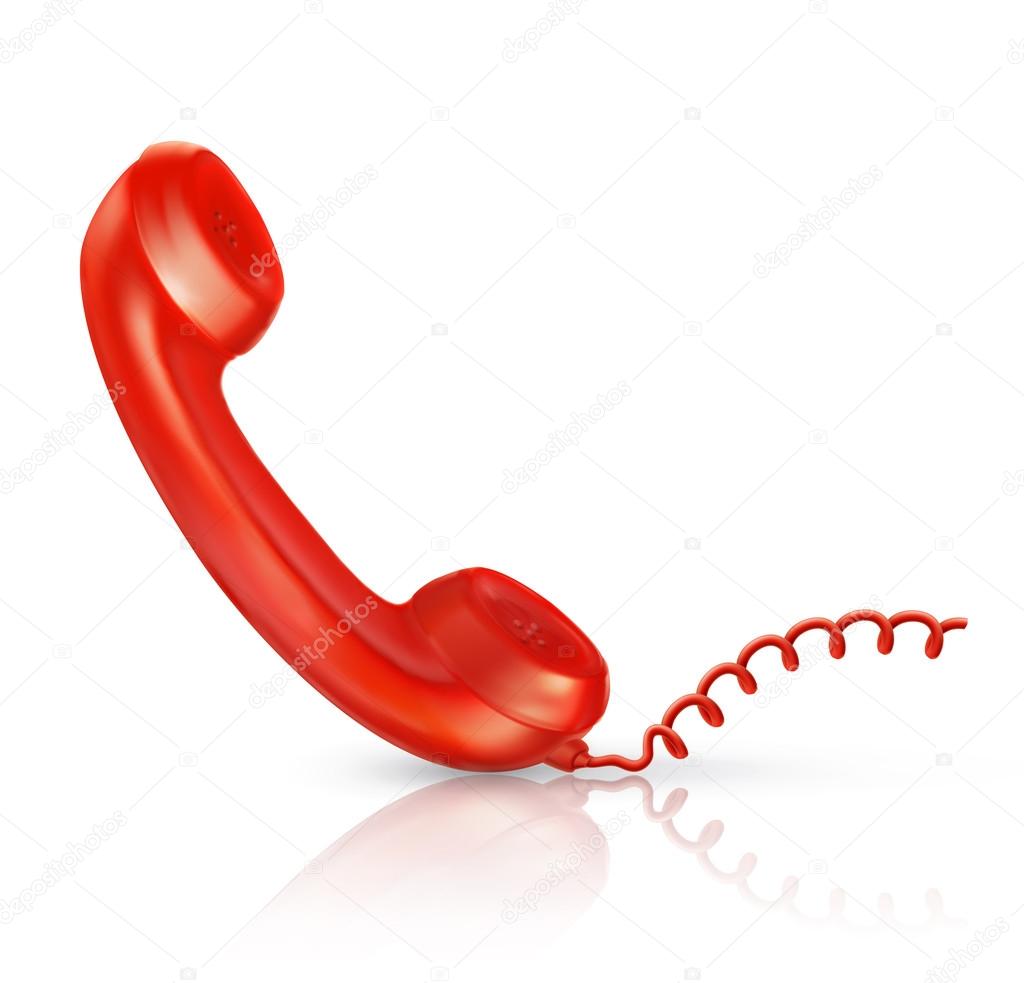 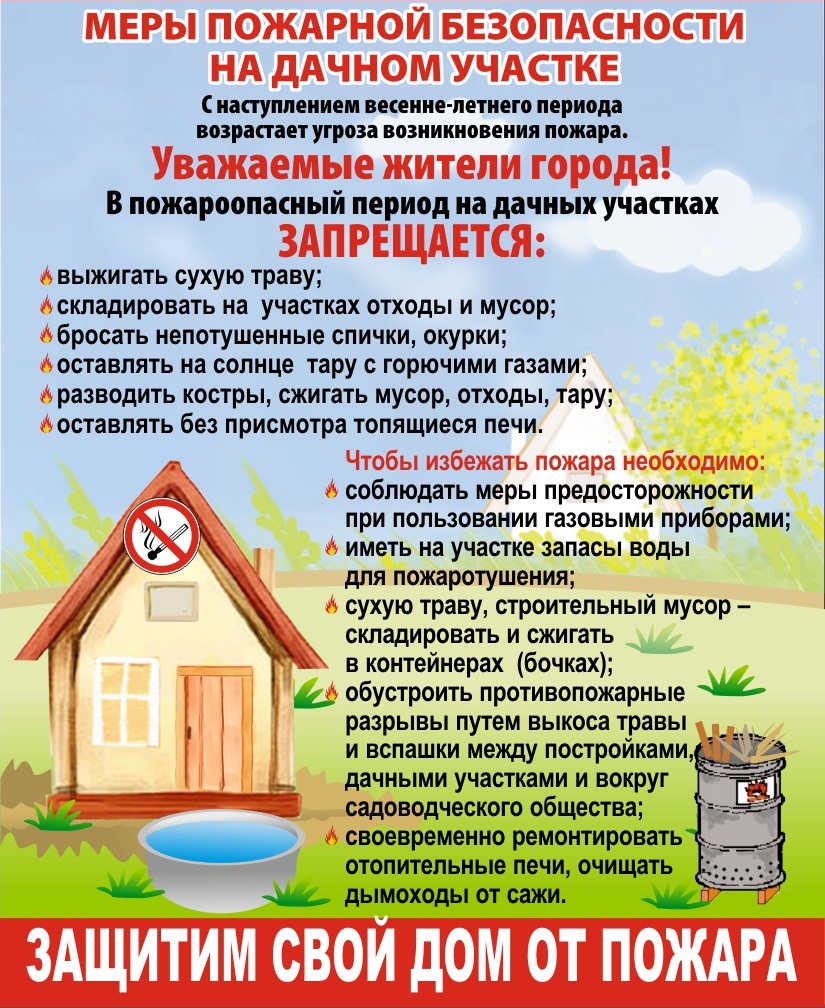 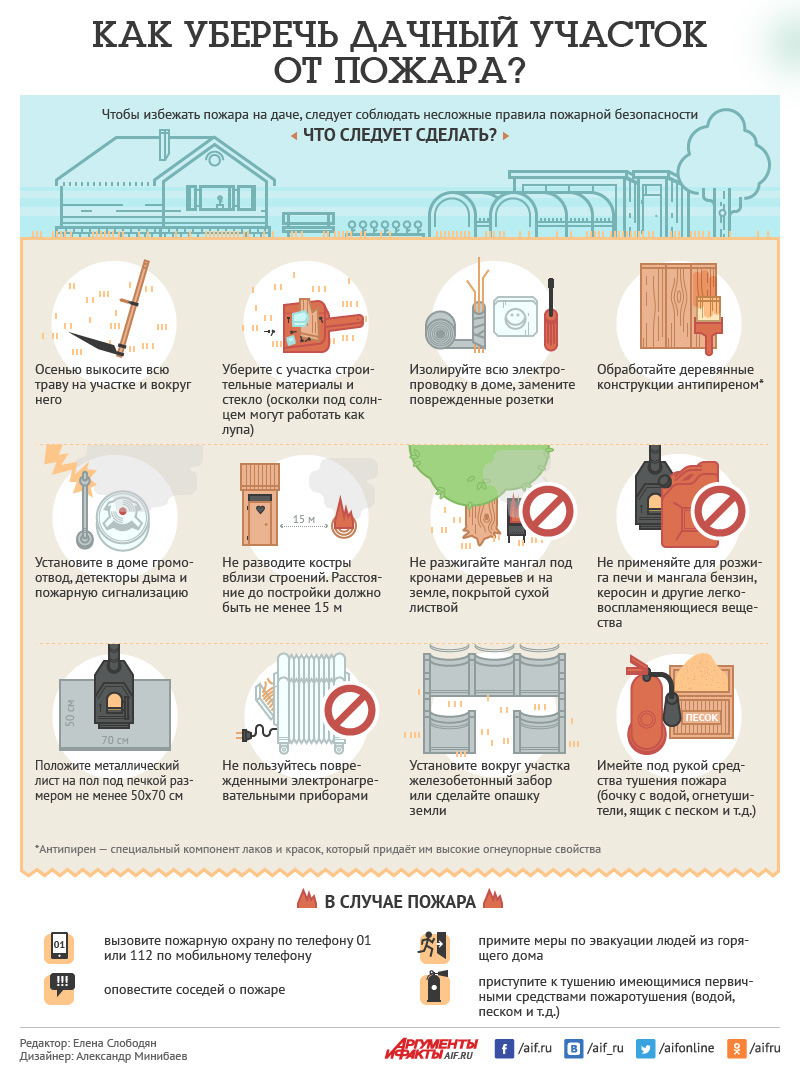 и гражданской защиты Оренбургской областиГАОУ ДПО УМЦ по ГОЧС Оренбургской области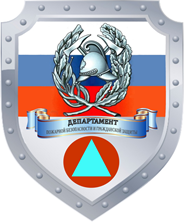 ПРАВИЛА ПОЖАРНОЙ БЕЗОПАСНОСТИ НА ДАЧНОМ УЧАСТКЕ                                 Оренбург                                 2020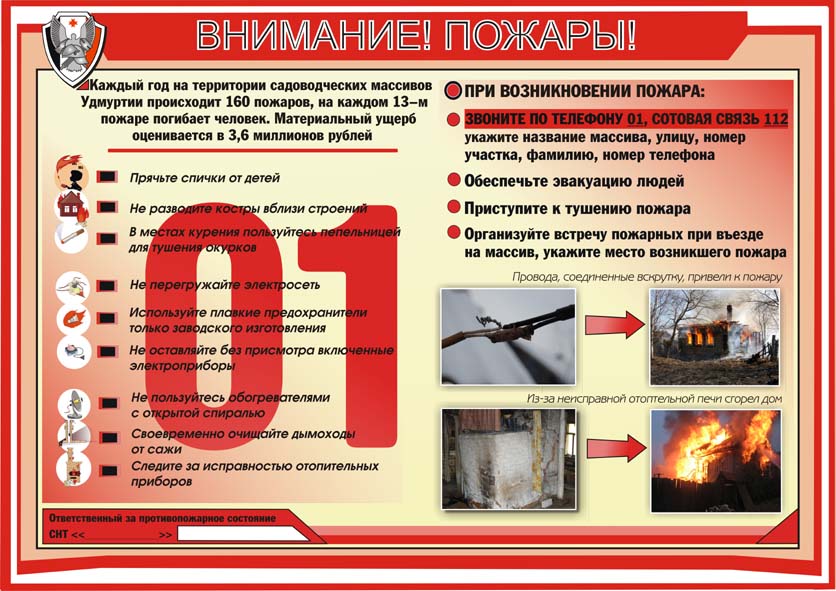 